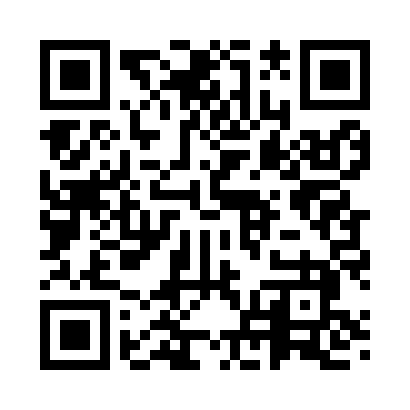 Prayer times for Saint Leo, Minnesota, USAMon 1 Jul 2024 - Wed 31 Jul 2024High Latitude Method: Angle Based RulePrayer Calculation Method: Islamic Society of North AmericaAsar Calculation Method: ShafiPrayer times provided by https://www.salahtimes.comDateDayFajrSunriseDhuhrAsrMaghribIsha1Mon3:495:431:285:369:1311:072Tue3:505:431:285:369:1311:073Wed3:515:441:295:379:1311:064Thu3:525:451:295:379:1311:055Fri3:535:451:295:379:1211:056Sat3:545:461:295:379:1211:047Sun3:555:471:295:379:1111:038Mon3:565:481:295:379:1111:029Tue3:575:481:305:379:1011:0110Wed3:595:491:305:379:1011:0011Thu4:005:501:305:379:0910:5912Fri4:015:511:305:369:0910:5813Sat4:035:521:305:369:0810:5714Sun4:045:531:305:369:0710:5615Mon4:065:531:305:369:0710:5416Tue4:075:541:305:369:0610:5317Wed4:085:551:305:369:0510:5218Thu4:105:561:315:369:0410:5019Fri4:115:571:315:359:0310:4920Sat4:135:581:315:359:0310:4721Sun4:155:591:315:359:0210:4622Mon4:166:001:315:359:0110:4423Tue4:186:011:315:349:0010:4324Wed4:196:021:315:348:5910:4125Thu4:216:031:315:348:5810:4026Fri4:236:051:315:338:5610:3827Sat4:246:061:315:338:5510:3628Sun4:266:071:315:328:5410:3529Mon4:286:081:315:328:5310:3330Tue4:296:091:315:328:5210:3131Wed4:316:101:315:318:5110:29